На основании  Федерального закона от 31.12.2017г. N 485-ФЗ "О внесении изменений в Жилищный кодекс Российской Федерации", части 2 статьи 10 Федерального закона от 26 декабря 2008 года №294-ФЗ «О защите прав юридических лиц и индивидуальных предпринимателей при осуществлении государственного контроля (надзора) и муниципального контроля» и в связи с кадровыми изменениями администрация Моргаушского района Чувашской Республики постановляет:Внести в постановление администрации Моргаушского района № 902 от 16.10.2017г. «Об утверждении порядка осуществления муниципального жилищного контроля в  Моргаушском районе Чувашской Республики» (далее – Постановление) следующие изменения:Подпункт 4  пункта 6.1   раздела 6 «Обязанности муниципальных жилищных инспекторов» Приложения №1 к постановлению изложить в следующей редакции:«4) проводить проверку только во время исполнения служебных обязанностей, выездную проверку только при предъявлении служебных удостоверений, копии распоряжения или приказа руководителя, заместителя руководителя органа государственного контроля (надзора), органа муниципального контроля и в случае, предусмотренном частью 5 статьи 10 настоящего Федерального закона, копии документа о согласовании проведения проверки;».Подпункт 12  пункта 6.1   раздела 6 «Обязанности муниципальных жилищных инспекторов» Приложения №1 к постановлению изложить в следующей редакции:«12) перед началом проведения выездной проверки по просьбе руководителя, иного должностного лица или уполномоченного представителя юридического лица, индивидуального предпринимателя, его уполномоченного представителя ознакомить их с положениями административного регламента (при его наличии), в соответствии с которым проводится проверка;».1.3. Приложение №2 изложить в редакции согласно приложению к настоящему постановлению.2. Контроль за исполнением настоящего постановления возложить на первого заместителя главы администрации – начальника отдела капитального строительства и развития общественной инфраструктуры администрации Моргаушского района А.Н.Матросова3. Настоящие постановление вступает в силу после его официального опубликования.Глава администрации         Моргаушского района                                                    Р.Н.ТимофеевИсп.Сандимирова О.В.Приложение к постановлению администрации Моргаушского района Чувашской Республикиот 15.05.2019 г. № 439Приложение №2к постановлениюадминистрацииМоргаушского района Чувашской Республикиот 16.10.2017г. № 902СТРУКТУРА МУНИЦИПАЛЬНОЙ ЖИЛИЩНОЙ ИНСПЕКЦИИЧаваш Республики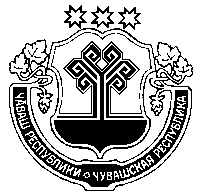 Муркаш районенадминистрацийеЙЫШАНУ2019с. №Муркаш ялеЧувашская РеспубликаАдминистрацияМоргаушского районаПОСТАНОВЛЕНИЕ15.05.2019г. №439с.МоргаушиО внесении изменений в постановление администрации Моргаушского района от 16.10.2017 №902 «Об утверждении порядка осуществления муниципального жилищного контроля в  Моргаушском районе Чувашской Республики»1) Матросов А.Н.-первый заместитель главы администрации района - начальник ОКС и развития общественной инфраструктуры администрации Моргаушского района;2) Михайлов А.А.-Заведующий сектором градостроительства, дорожного хозяйства и транспорта ОКС и развития общественной инфраструктуры администрации Моргаушского района;3) Сандимирова О.В.-Заведующий сектором жилищно-коммунального хозяйства и жилищных отношений ОКС и развития общественной инфраструктуры администрации Моргаушского района;4) Суворова А.А.-главный специалист-эксперт сектора градостроительства, дорожного хозяйства и транспорта ОКС и развития общественной инфраструктуры администрации Моргаушского района.